Lisez les phrases, recopiez-les puis changez la couleur des phrases.Vanessa a vu le Dr Sidibé mardi à 10h30.Elle a mal à la gorge depuis 4 jours.Déplacez les photos au bon endroit.Vous ne vous sentez pas bien. Vous envoyez un message à votre formateur pour dire que vous ne venez pas en cours.NOM :Prénom :Date :Date :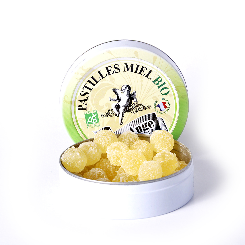 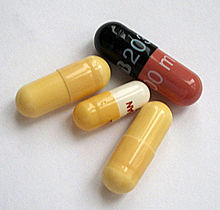 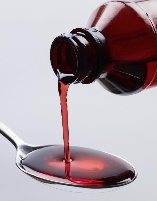 Des gélulesDu siropDes pastilles 